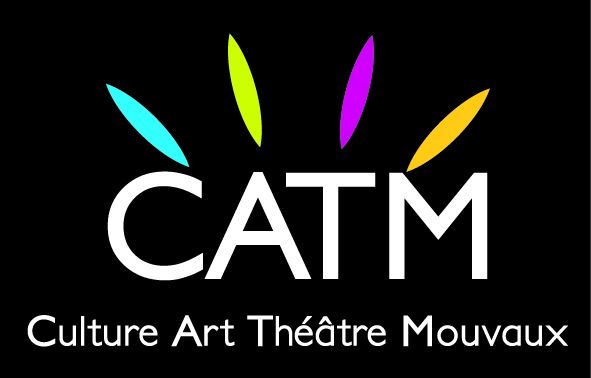 CONCERT des « MAUVAISES LANGUES »  27 JANVIER 2023ETOILE Scène de MOUVAUX à 20h 30TARIF :Normal : 15 euros – Handicapés et  moins de 12 ans : 10 eurosRESERVATION : Le SAMEDI 21 JANVIER, de 9 h à 12 h à l’EtoilePayement par  C.B / Chèques /  Espèces OU  en envoyant un chèque, libellé au nom du CATMouvaux,          à Jacques Desprez, 89 rue Vauban  - 59420 MouvauxDès réception, les places seront mises dans une enveloppe àvotre nom et vous pourrez  les récupérer le  soir du concertOU,  si vous préférez, envoyées  par courrier à  votre adresseOU,  déposées à votre domicile, si vous habitez Mouvaux  Le soir du concert, ouverture de la billetterie : 19 h  45     BAR ouvert /PARKING : Ecole Lucie AUBRAC ouvertjacques.deprez4@orange.fr / 03 20 36 16 84 / 06 12 27 63 83 / Jacques DesprezPrésident du CATMouvaux tel : 03 20 36 16 84